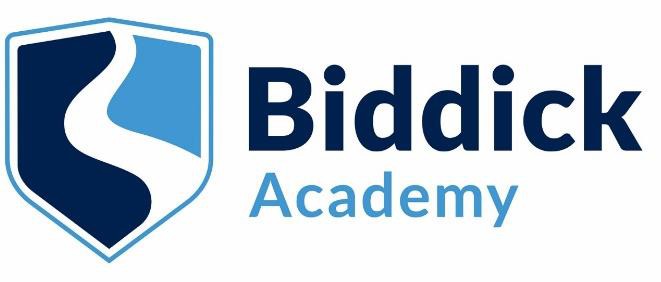 Biddick Academy Access Fund ApplicationBiddick Academy Access Fund ApplicationYour Details – Please complete in capital lettersChildren you are applying forPlease detail how your circumstances meet the criteria:Please detail the support you require for your children:Title:Miss, Ms, Mrs, Mr or OtherSurname or Family Name:First Name:Partner’s Surname (if applicable):Partner’s First Name (if applicable):Address:Address:Address:Address:Postcode:Telephone:Email address:Name of childForm Group and YearDate of BirthGender (M or F)